Woche vom 09.05.-13.05.2022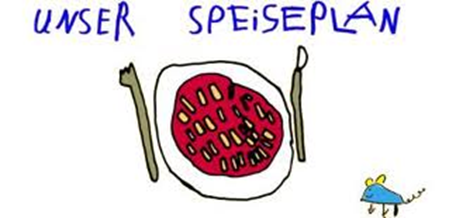 Woche vom 09.05.-13.05.2022Montag: Kartoffelpuffer mit ApfelmusDienstag:Valess-Schnitzel, Erbsen, KrokettenMittwoch:Frikadellen, Möhren, RöstiDonnerstag: Gemüsemaultaschen in BrüheFreitag:Spinat-Ricotta TortelliniFrühstück und Mittagessen je 3,00 Euro